Yukarıdaki kimlik ve adres bilgilerinin doğruluğunu beyan eder, tarafıma yapılacak herhangi bir tebligatı belirttiğim adreste kabul edeceğimi, Adres değişikliğimi en geç 2(iki) hafta içerisinde Öğrenci İşleri Bürosuna bildireceğimi beyan ederim.      ......./......./...........  						İMZA: 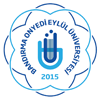 BANDIRMA ONYEDİ EYLÜL ÜNİVERSİTESİSAĞLIK BİLİMLERİ ENSTİTÜSÜİKAMET ADRESİ BEYAN FORMUDök. No: Sayfa No:1/1 ADI SOYADI T.C. KİMLİK NO/ YAB.UYR. NO BABA ADI ANA ADI DOĞUM YERİ VE TARİHİ EV ADRESİ MAH/CAD/SOK EV ADRESİ BİNA DAİRE NO EV ADRESİ İLÇESİ EV ADRESİ İLİ EV TELEFONU CEP TELEFONU E-POSTA ADRESİ 